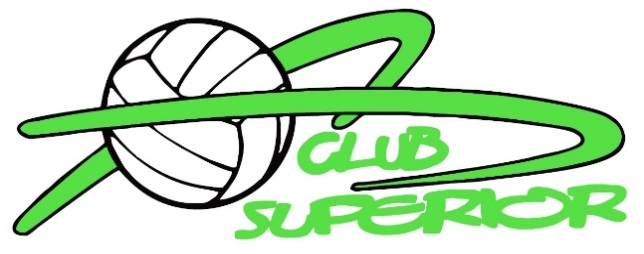 2018 Club Superior 1st Annual Girls Volleyball TournamentSaturday, April 21st – U14 (12 teams) & U18 (8 teams)Sunday, April 22nd – U12 (12 teams) & U16 (8 teams)Superior Senior High and Middle School$110 – Entries are Limited (20 Teams each day)No refunds after April 11th, 2018For more information: Troy Antonson – Antonson06@aol.comEntry Deadline: Friday – April 13th, 2018Individual awards will be given to divisional champs All teams will be assigned to officiate matchesTeam Name: ____________________________________________________Team Representative: ____________________________________________Address: _______________________________________________________City/State/Zip: ___________________________________________________Home Phone: ____________________ Email: _________________________Division: 12____ 14____ 16_____ 18____Make checks payable to: Club Superior VolleyballMail to: Club Superior Volleyball – PO Box 1901, Superior, WI  54880